2023 Application for Project Prioritization – PROJECT IMPLEMENTATIONTraffic Operations, Safety, and Local Initiatives Projects*All applications must be uploaded to the TPO file transfer site by 4:00 p.m. (EST) on February 28, 2023*Click This Link to Upload Your Completed Application to the River to Sea TPOProject Title:       	Applying Agencies (project sponsor):       		Date:       	Contact Person:       	 Job Title:       	Address:       	Phone:       	 FAX:       	E-mail:       			Phase(s) requesting to be funded: PD&E			 Design			 Right-of-Way			 Construction			 Other: 	     								Project Support:Does the project have support by the submitting agency’s council/commission?   Yes			 No(Provide documentation that the project is part of an approved Capital Improvement Program or other plan that has been approved by the agency’s council/commission OR a specific resolution or motion supporting the project)Is the project consistent with the local government Comprehensive Plan?   Yes			 NoIs the project supported by the River to Sea TPO Connect 2045 Long Range Transportation Plan?  Yes			 NoProject Administration:Will the project be implemented via the FDOT LAP program?  Yes		 NoPer LAP program requirements, is the project estimate for each phase greater than $250,000?  Yes	 NoIs the submitting applicant LAP certified or seeking project specific LAP certification?  Yes		 No If the applicant is not seeking LAP certification or does not intend to administer the project through LAP, which local agency is LAP certified and willing to administer the project?      																(Applicant must provide written documentation of an agreement with administering agency or a memorandum of understanding (MOU)).  	This project is being submitted as a mixed-use project as defined by Resolution 2022-22.  Mixed-use projects must provide the cost breakdown between the traffic operations component of the project and the bicycle/pedestrian component of the project in the cost estimate.	Attach a copy (or provide a link) of the completed Feasibility Study, or explain in the space provided below for commentary why a Feasibility Study is not necessary.Commentary:       	Criteria #1 – Location (5 points max.) – Based on federal functional classification mapThis criterion looks at the classification of the roads that will benefit from a proposed project. This criterion gives more points to projects that provide a benefit on roads that are classified at a higher level. If a project benefits more than one road, the road that has the highest classification will be used to allocate points.Indicate the federal functional classification of the roadway on which the proposed improvement is located. (Reference the Federal Aid Road Report at http://www.fdot.gov/statistics/fedaid/). R2CTPO staff will review the application to verify the classification of the roads benefitting from the proposed project.Select only ONE	Non-Federally Functionally Classified Road (1 point)1	Urban/Rural Local Road (1 point)1	Rural Minor Collector (1 points)1	Urban Minor Collector (2 points)	Urban/Rural Major Collector (3 points)	Urban/Rural Minor Arterial (4 points)	Urban/Rural Principal Arterial (5 points)1Project must be safety relatedCriteria #2 – Project Readiness (15 points max.) 2This criterion looks at the amount of work required to develop the project and get it ready for construction. The closer a project is to the construction phase, the more points it is eligible for.Check the appropriate boxes to indicate which phases of work have already been completed or will not be required. For each phase that will not be required, explain why in the space provided for commentary. Include with this application a copy of any relevant studies, warrants, designs, and/or permits. PE (Design)Select only ONE	Completed (3 points)	Not Required (3 points)	Required but Not Completed (0 points)	Unknown or TBD (0 points)EnvironmentalSelect only ONE	Completed (3 points)	Not Required (3 points)	Required but Not Completed (0 points)	Unknown or TBD (0 points)Right-of-Way AcquisitionSelect only ONE	Completed (3 points)	Not Required (3 points)	Required but Not Completed (0 points)	Unknown or TBD (0 points)PermittingSelect only ONE	Completed (3 points)	Not Required (3 points)	Required but Not Completed (0 points)	Unknown or TBD (0 points)Utility Relocation3Select only ONE	Completed (3 points)	Not Required (3 points)	Required but Not Completed (0 points)	Unknown or TBD (0 points)2	When Federal funding will be used to fund a project, all activities or work, including that which is done in advance of applying for Federal funds, must comply with all applicable Federal statutes, rules and regulations.3  Includes all underground and overhead utilities, including, but not limited to private gas utility, fiber optic communication cable, public/private water or sewer utility, telephone, power or cable tv utility.Commentary:       																															Criteria #3 – Mobility and Operational Benefits (25 points max.)This criterion looks at the extent of traffic operational benefits that will be derived from a proposed project. The number of points allocated will reflect the degree of benefit that is expected.In the space provided below for commentary, describe the operational benefits of the proposed project, and specify and explain if this project is considered regional in nature. When putting your application together please include a copy of any approved signal warrant or street lighting studies.Describe the mobility and operational benefits of the proposed project, and specify and explain if this project is considered regional in nature.  Enough detail must be provided so that the reviewer can assess the following criteria:       	Existing volume to capacity ratio (i.e., existing congestion severity) [Must be documented.]Select only ONE	less than 0.75 (0 points)	0.75 to 0.99 (3 points)	1.00 to 1.25 (4 points)	greater than 1.25 and/or identified as congested in TPO’s CMP/Performance Measures Report (5 points)Mobility Enhancements (i.e., level of increased mobility and/or travel time reliability that a project will provide)Select ALL that Apply	None (0 points)	Bicycle, Pedestrian, ADA, or Transit (1-5 points)	Access Management, ITS, Critical Bridge, Intersection Improvement, or Traffic Signal Retiming4 (1-10 points)Approved signal warrant (new signals only), left turn phase warrant, left turn lane warrant, street light warrant, widening justification 5, an FDOT approved roundabout geometric and operational analysis 6, or access management or ITS improvements 7Select only ONE	No (0 points)	Yes (1-5 points)4	Attach Traffic Signal Timing Study.5	Attach Warrant Study to application; otherwise R2CTPO staff will assume that a Warrant Study justifying the improvement has not been completed.6	Attach FDOT Step 3 Roundabout Summary Report.7 	Access management and ITS improvements include, but are not limited to, addition of non-traversable median greater than 50% project length, addition of curb/gutter at intersection or greater than 50% project length, closure of minor intersections or crossovers, reduction of the number of access points (driveways or driveway widths), elimination of existing at-grade RR crossing, elimination of existing on-street parking, provision of traffic signal preemption for emergency vehicles, connection of three or more traffic signals, and new connection of traffic signal system to computerized signal control.Criteria #4 – Safety Benefits (25 points max.)This criterion looks at the degree of safety benefits that will be derived from a proposed project. The number of points allocated will reflect whether the proposed project will mitigate for an identified safety issue/concern and the degree of benefit that is expected.In the space provided below for commentary, describe the safety benefits expected from the proposed project, and explain how the proposed project will mitigate for the safety issue and help the River to Sea TPO meet or exceed adopted Transportation Safety Targets for Serious Injuries and Fatalities. TPO staff will work with the appropriate agencies to determine the intersection and corridor crash rates, if needed.Describe the safety issue being addressed and provide specific detail on how the proposed safety strategy or countermeasure would mitigate for the documented safety issue/concern.  Enough detail must be provided so that the reviewer can assess the following criteria:       	Select ALL that Apply	The specific project location is on FDOT’s High Crash List; The River to Sea TPO’s Congestion Management Process Report top 25 crash frequency and severity list for vehicles, motorcycles, bicycles, or pedestrians;  or has otherwise been identified as having an overrepresentation of severe crashes? (Provide supporting documentation (e.g., intersection crashes per million entering vehicles, corridor crashes per million vehicle miles 8, Community Traffic Safety Team report, etc.) (0-5 points)	The proposed project addresses a safety issue that falls within one or more of the twelve Emphasis Areas identified in the latest adopted Florida Strategic Highway Safety Plan (i.e., lane departures, intersections, pedestrians and bicyclists, aging road users, motorcyclists and motor scooter riders, teen drivers, impaired driving, occupant protection, speeding and aggressive driving, distracted driving) or does contribute to the ability of emergency response vehicles to effectively respond to an incident. (0-10 points)	The proposed project represents a strategy that is professionally recognized in the AASHTO Highway Safety Manual or identified by FHWA as a Proven Safety Countermeasure (https://highways.dot.gov/safety/proven-safety-countermeasures) as being effective in reducing the frequency and/or severity of traffic accidents. (0-10 points)8	Applying Agency must use the following crash rate calculation formulas:  Corridor Crash Rate = (Number of Crashes x 1,000,000) / (AADT x 365 days/year x Number Years x Segment Length); Intersection Crash Rate = (Number of Crashes x 1,000,000) / (AADT x 365 x Number of Years).Criteria #5 Transportation Equity and Economic Vitality (10 points max.)This criterion looks at whether the proposed project advances or provides opportunities in traditionally underserved communities (transportation disadvantaged census tracts - https://www.transportation.gov/grants/dot-navigator/federal-tools-determine-disadvantaged-community-status)   and/or the degree to which the project supports economic vitality.Describe how the proposed project advances or provides opportunities in traditionally underserved communities and/or the degree to which the project supports economic vitality.  Enough detail must be provided so that the reviewer can assess the following criteria:       																									Select ALL that Apply	The proposed project directly advances or provides opportunities in traditionally underserved communities (improving access to employment, education, community services, or health care services) (0-5 points)	The proposed project directly supports economic vitality (e.g., supports community development in major development areas, supports business functionality, supports freight movement, and/or supports creation or retention of employment opportunities) (0-5 points)Criteria #6 – Resiliency and Sustainability (20 points max.)  This criterion looks at the resiliency and sustainability aspects of the proposed project.Describe the resiliency and sustainability aspects of the proposed project.  Enough detail must be provided so that the reviewer can assess the following criteria:       																						Select ALL that Apply Sea Level Rise/Storm Water Management (0-4 points)The proposed project improves facilities that have been identified as vulnerable to sea level rise or provides an improvement to address storm water management and/or drainage.     Carbon Footprint/Emissions (0-4 points)The proposed project includes carbon reduction strategies that may include reducing single occupant trips, facilitating the use of vehicles or modes of travel that result in lower emissions, providing for alternate modes of transportation, reducing congestion and idling through congestion management strategies, etc.   Environmental (0-4 points)The proposed project includes strategies that minimize impacts to the environment, including preserving specimen and historic trees, wetlands, and protected species habitats. Hurricane Evacuation (0-8 points)The proposed project improves a designated evacuation route including, but not limited to, converting traffic signal to mast arm or other operational improvements99	The term “other operational improvements” includes any improvement that will likely result in a significant: a) increase in evacuating traffic capacity or b) reduction in the probable occurrence or severity of evacuating traffic delay and/or disruption from signal failure, lane blockage, etc.Criterion #7 – Local Matching Funds > 10% of Total Project Cost (10 points max.) – Bonus PointsPlease specify the committed local match percentage      (Match must be in whole or half percent increments)If local matching funds greater than 10% of the estimated project cost are available, describe the local matching fund package in detail.       																														Select only ONE	Local Matching Funds are equal to 10.0% (0 points)	Local Matching Funds are greater than or equal to 10.5% but less than 12.5% (1 point)	Local Matching Funds are greater than or equal to 12.5% but less than 15.0% (2 points)	Local Matching Funds are greater than or equal to 15.0% but less than 17.5% (3 points)	Local Matching Funds are greater than or equal to 17.5% but less than 20.0% (4 points)	Local Matching Funds are greater than or equal to 20.0% but less than 22.5% (5 points)	Local Matching Funds are greater than or equal to 22.5% but less than 25.0% (6 points)	Local Matching Funds are greater than or equal to 25.0% but less than 27.5% (7 points)	Local Matching Funds are greater than or equal to 27.5% but less than 30.0% (8 points)	Local Matching Funds are greater than or equal to 30.0% but less than 32.5% (9 points)	Local Matching Funds are greater than or equal to 32.5% (10 points)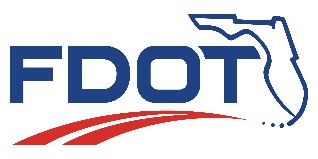 THIS FORM SHALL BE SUBMITTED FOR ALL PROJECTS NOT CURRENTLY IN THE FDOT WORK PROGRAM.FDOT PROJECT INFORMATION APPLICATION FORMDATE:       Project Information:Project ID (SR, CR, Etc…):       From/At (South or West Termini):       To (North or East Termini):       County:  Project Length (Miles):       Project Type: Other	If other, please specify:  Title of Project Priority List and Project Ranking:       Central Florida MPO Alliance List and Project Ranking (if applicable):       Managing Agency Contact Information: Applicant:       Contact Person:       Title:       Address:       Phone Number:       E-mail Address:       Phase(s) Being Requested (click to select all appropriate boxes): Study	 PD&E	 Design Right-of-way	 Construction	 Other:Project Description:       Project Scope/Description (please be as detailed as possible):       What fiscal year will this project be ready for production/construction:       Please state the purpose and need for this project.What data from the statement above was obtained and/or used to support this analysis? Note: If a study was done, then please provide a copy of the study. If no study was done, please provide documentation to support the need of the project and that the proposed improvements will address the issue.Is this project within 5 miles of a Public Airport? If yes, which one(s)?Is this facility a designated SIS corridor, connector, or hub or adjacent to a SIS facility? Is this project on a transit route? If yes, which one(s)?Is this project within the Federal Aid system?       (If yes, FDOT staff needs to verify and check here  )Consistency with Local and MPO PlansIs this project consistent with the Local Government Comprehensive Plan?  If no, please state when an amendment will be processed to include the project in the Plan.Is the project in an MPO Cost Feasible component of the Long Range Transportation Plan (LRTP)?If yes, please attach a copy of the page in the LRTP.If no, please state when an amendment will be done to include the project in the LRTP (if applicable). It is not necessary to specifically identify traffic planning studies in the LRTP.Other Information:  Has the Applying Agency been certified by FDOT to perform the work under the Local Agency Program (LAP) process?What year was the agency last certified?       If this is a non-state road project, to be located outside of State Right-of-Way, is there sufficient right-of-way for the project is currently owned by the local government entity?If yes, please provide proof of right-of-way ownership (right-of-way certification, right-of-way maps or maintenance maps).Include a map showing location of the area of interest. Label important features, roadways, or additional description to help FDOT identify the location and understand the nature of the project.When requesting the Construction phase please include the following documents, if available:Signed and sealed plansEngineer’s estimateBid Documents and Specifications PackageSigned LAP Construction ChecklistRight of Way CertificationEnvironmental CertificationAll necessary permitsEXHIBIT “A”Preliminary Scope & Study Schedule - Phase 18 (Planning)EXHIBIT “A”Preliminary Scope & Study Schedule - Phase 28 (PD&E)EXHIBIT “A”Preliminary Scope & Study Schedule - Phase 38 (Design)EXHIBIT “A”Preliminary Scope & Study Schedule - Phase 58 (Construction)Work TypeRequested Fiscal Year
(July 1-June 30)Planning Development (Corridor or Feasibility Study)Project Development and Environment Study (PD&E)Design Right-of-way AcquisitionConstruction/CEIOtherWork Type Phase Complete?
Yes/No/NAResponsible Agency (Who performed or who will perform the work?)Procurement Method?
In-house/AdvertiseProject Cost EstimatePlanning Development (Corridor or Feasibility Study)$0.00Project Development and Environment Study (PD&E)$0.00Design $0.00Right-of-way Acquisition$0.00Construction$0.00CEI$0.00Other:$0.00Total Project Cost Estimate:$   0.00$   0.00$   0.00$   0.00Proposed Funding Source (required by the R2CTPO)Proposed Funding Source (required by the R2CTPO)Proposed Funding Source (required by the R2CTPO)Proposed Funding Source (required by the R2CTPO)Work Type Federal/
State $Local $Project Cost Estimate $ *Planning Development (Corridor or Feasibility Study)$     $     $   0.00Project Development and Environment Study (PD&E)$     $     $   0.00Design $     $     $   0.00Right-of-way Acquisition$     $     $   0.00Construction$     $     $   0.00CEI$     $     $   0.00Other:$     $     $   0.00Total Project Cost Estimate:$   0.00$   0.00$   0.00*Project Cost Estimate for each Work Type must match the Project Cost Estimate provided in the preceding table.*Project Cost Estimate for each Work Type must match the Project Cost Estimate provided in the preceding table.*Project Cost Estimate for each Work Type must match the Project Cost Estimate provided in the preceding table.*Project Cost Estimate for each Work Type must match the Project Cost Estimate provided in the preceding table.FPN (If Known):  FPN (If Known):  FPN (If Known):  FPN (If Known):  FPN (If Known):  FPN (If Known):  FAN:  FAN:  FAN:  TBDTBDTBDName of Project:  Name of Project:  Name of Project:  Name of Project:  Name of Project:  Name of Project:  Local Agency Contact (Project Manager):  Local Agency Contact (Project Manager):  Local Agency Contact (Project Manager):  Local Agency Contact (Project Manager):  Local Agency Contact (Project Manager):  Local Agency Contact (Project Manager):  Local Agency Contact (Project Manager):  Local Agency Contact (Project Manager):  Local Agency Contact (Project Manager):  Local Agency Contact (Project Manager):  Phone:  Email Address:  Email Address:  Email Address:  Email Address:  Email Address:  Project Scope/Description, Termini, Project Length:  Project Scope/Description, Termini, Project Length:  Project Scope/Description, Termini, Project Length:  Project Scope/Description, Termini, Project Length:  Project Scope/Description, Termini, Project Length:  Project Scope/Description, Termini, Project Length:  Project Scope/Description, Termini, Project Length:  Project Scope/Description, Termini, Project Length:  Project Scope/Description, Termini, Project Length:  Project Scope/Description, Termini, Project Length:  Project Scope/Description, Termini, Project Length:  Project Scope/Description, Termini, Project Length:  Project Scope/Description, Termini, Project Length:  Project Scope/Description, Termini, Project Length:  Procurement Method:Procurement Method:Procurement Method:Procurement Method:Procurement Method:Procurement Method:Procurement Method:Procurement Method:Procurement Method:Procurement Method:Procurement Method:Procurement Method:Procurement Method:Procurement Method:  Advertisement  Advertisement  Advertisement  Advertisement  Advertisement  Advertisement  Advertisement  AdvertisementFee Estimate:  Fee Estimate:  Fee Estimate:  Fee Estimate:  $0$0$0$0$0$0$0$0(include backup documentation)(include backup documentation)Tentative Schedule  (MMDDYY):Tentative Schedule  (MMDDYY):Tentative Schedule  (MMDDYY):Tentative Schedule  (MMDDYY):Tentative Schedule  (MMDDYY):Tentative Schedule  (MMDDYY):Tentative Schedule  (MMDDYY):Tentative Schedule  (MMDDYY):Tentative Schedule  (MMDDYY):Tentative Schedule  (MMDDYY):Tentative Schedule  (MMDDYY):Tentative Schedule  (MMDDYY):Tentative Schedule  (MMDDYY):Tentative Schedule  (MMDDYY):FDOT issues NTP for Study:  FDOT issues NTP for Study:  FDOT issues NTP for Study:  FDOT issues NTP for Study:  FDOT issues NTP for Study:  FDOT issues NTP for Study:  FDOT issues NTP for Study:  Advertise/Award/NTP for Study Services:  Advertise/Award/NTP for Study Services:  Advertise/Award/NTP for Study Services:  Advertise/Award/NTP for Study Services:  Advertise/Award/NTP for Study Services:  Advertise/Award/NTP for Study Services:  Advertise/Award/NTP for Study Services:  Advertise/Award/NTP for Study Services:  Advertise/Award/NTP for Study Services:  Begin Study:  Begin Study:  Begin Study:  Final Submittal:  Final Submittal:  Final Submittal:  Final Submittal:  Final Submittal:  Final Invoice:  Final Invoice:  Final Invoice:  Final Invoice:  Date Agreement needed:       Date Agreement needed:       Date Agreement needed:       Date Agreement needed:       Date Agreement needed:       Date Agreement needed:       Date Agreement needed:       Date Agreement needed:       Date Agreement needed:       Date Agreement needed:       Date Agreement needed:       Date Agreement needed:       Date Agreement needed:       Date Agreement needed:       Board Date:  Board Date:  FPN (If Known):  FPN (If Known):  FPN (If Known):  FPN (If Known):  FPN (If Known):  FPN (If Known):  FAN:  FAN:  FAN:  Name of Project:  Name of Project:  Name of Project:  Name of Project:  Name of Project:  Name of Project:  Local Agency Contact (Project Manager):  Local Agency Contact (Project Manager):  Local Agency Contact (Project Manager):  Local Agency Contact (Project Manager):  Local Agency Contact (Project Manager):  Local Agency Contact (Project Manager):  Local Agency Contact (Project Manager):  Local Agency Contact (Project Manager):  Local Agency Contact (Project Manager):  Local Agency Contact (Project Manager):  Phone:  Email Address:  Email Address:  Email Address:  Email Address:  Email Address:  Project Scope/Description, Termini, Project Length:  Project Scope/Description, Termini, Project Length:  Project Scope/Description, Termini, Project Length:  Project Scope/Description, Termini, Project Length:  Project Scope/Description, Termini, Project Length:  Project Scope/Description, Termini, Project Length:  Project Scope/Description, Termini, Project Length:  Project Scope/Description, Termini, Project Length:  Project Scope/Description, Termini, Project Length:  Project Scope/Description, Termini, Project Length:  Project Scope/Description, Termini, Project Length:  Project Scope/Description, Termini, Project Length:  Project Scope/Description, Termini, Project Length:  Project Scope/Description, Termini, Project Length:  Procurement Method:Procurement Method:Procurement Method:Procurement Method:Procurement Method:Procurement Method:Procurement Method:Procurement Method:Procurement Method:Procurement Method:Procurement Method:Procurement Method:Procurement Method:Procurement Method:  Advertisement  Advertisement  Advertisement  Advertisement  Advertisement  Advertisement  Advertisement  AdvertisementFee Estimate:  Fee Estimate:  Fee Estimate:  Fee Estimate:  $0$0$0$0$0$0$0$0(include backup documentation)(include backup documentation)Tentative Schedule  (MMDDYY):Tentative Schedule  (MMDDYY):Tentative Schedule  (MMDDYY):Tentative Schedule  (MMDDYY):Tentative Schedule  (MMDDYY):Tentative Schedule  (MMDDYY):Tentative Schedule  (MMDDYY):Tentative Schedule  (MMDDYY):Tentative Schedule  (MMDDYY):Tentative Schedule  (MMDDYY):Tentative Schedule  (MMDDYY):Tentative Schedule  (MMDDYY):Tentative Schedule  (MMDDYY):Tentative Schedule  (MMDDYY):FDOT issues NTP for Study:  FDOT issues NTP for Study:  FDOT issues NTP for Study:  FDOT issues NTP for Study:  FDOT issues NTP for Study:  FDOT issues NTP for Study:  FDOT issues NTP for Study:  Advertise/Award/NTP for Study Services:  Advertise/Award/NTP for Study Services:  Advertise/Award/NTP for Study Services:  Advertise/Award/NTP for Study Services:  Advertise/Award/NTP for Study Services:  Advertise/Award/NTP for Study Services:  Advertise/Award/NTP for Study Services:  Advertise/Award/NTP for Study Services:  Advertise/Award/NTP for Study Services:  Begin Study:  Begin Study:  Begin Study:  Final Submittal:  Final Submittal:  Final Submittal:  Final Submittal:  Final Submittal:  Final Invoice:  Final Invoice:  Final Invoice:  Final Invoice:  Date Agreement needed:       Date Agreement needed:       Date Agreement needed:       Date Agreement needed:       Date Agreement needed:       Date Agreement needed:       Date Agreement needed:       Date Agreement needed:       Date Agreement needed:       Date Agreement needed:       Date Agreement needed:       Date Agreement needed:       Date Agreement needed:       Date Agreement needed:       Board Date:  Board Date:  FPN (If Known):  FPN (If Known):  FPN (If Known):  FPN (If Known):  FPN (If Known):  FAN:  FAN:  FAN:  FAN:  Name of Project:  Name of Project:  Name of Project:  Name of Project:  Name of Project:  Local Agency Contact (Project Manager):  Local Agency Contact (Project Manager):  Local Agency Contact (Project Manager):  Local Agency Contact (Project Manager):  Local Agency Contact (Project Manager):  Local Agency Contact (Project Manager):  Local Agency Contact (Project Manager):  Local Agency Contact (Project Manager):  Local Agency Contact (Project Manager):  Local Agency Contact (Project Manager):  Phone:  Email Address:  Email Address:  Email Address:  Email Address:  Email Address:  Email Address:  Email Address:  Project Scope/Description, Termini, Project Length:  Project Scope/Description, Termini, Project Length:  Project Scope/Description, Termini, Project Length:  Project Scope/Description, Termini, Project Length:  Project Scope/Description, Termini, Project Length:  Project Scope/Description, Termini, Project Length:  Project Scope/Description, Termini, Project Length:  Project Scope/Description, Termini, Project Length:  Project Scope/Description, Termini, Project Length:  Project Scope/Description, Termini, Project Length:  Project Scope/Description, Termini, Project Length:  Project Scope/Description, Termini, Project Length:  Project Scope/Description, Termini, Project Length:  Project Scope/Description, Termini, Project Length:  Project Scope/Description, Termini, Project Length:  Project Scope/Description, Termini, Project Length:  Design Procurement Method:Design Procurement Method:Design Procurement Method:Design Procurement Method:Design Procurement Method:Design Procurement Method:Design Procurement Method:Design Procurement Method:Design Procurement Method:Design Procurement Method:Design Procurement Method:Design Procurement Method:Design Procurement Method:Design Procurement Method:Design Procurement Method:Design Procurement Method:  In-House  In-House  In-House  In-House  In-House  In-House  In-House  In-House  Advertisement  Advertisement  Advertisement  Advertisement  Advertisement  Advertisement  Advertisement  AdvertisementDesign Fee Estimate:  Design Fee Estimate:  Design Fee Estimate:  Design Fee Estimate:  Design Fee Estimate:  Design Fee Estimate:  $0$0$0$0$0$0$0(include backup documentation)(include backup documentation)(include backup documentation)Tentative Design Schedule  (MMDDYY):Tentative Design Schedule  (MMDDYY):Tentative Design Schedule  (MMDDYY):Tentative Design Schedule  (MMDDYY):Tentative Design Schedule  (MMDDYY):Tentative Design Schedule  (MMDDYY):Tentative Design Schedule  (MMDDYY):Tentative Design Schedule  (MMDDYY):Tentative Design Schedule  (MMDDYY):Tentative Design Schedule  (MMDDYY):Tentative Design Schedule  (MMDDYY):Tentative Design Schedule  (MMDDYY):Tentative Design Schedule  (MMDDYY):Tentative Design Schedule  (MMDDYY):Tentative Design Schedule  (MMDDYY):Tentative Design Schedule  (MMDDYY):FDOT issues NTP for Design:  FDOT issues NTP for Design:  FDOT issues NTP for Design:  FDOT issues NTP for Design:  FDOT issues NTP for Design:  FDOT issues NTP for Design:  FDOT issues NTP for Design:  Advertise/Award/NTP for Design Services:  Advertise/Award/NTP for Design Services:  Advertise/Award/NTP for Design Services:  Advertise/Award/NTP for Design Services:  Advertise/Award/NTP for Design Services:  Advertise/Award/NTP for Design Services:  Advertise/Award/NTP for Design Services:  Advertise/Award/NTP for Design Services:  Advertise/Award/NTP for Design Services:  Advertise/Award/NTP for Design Services:  Advertise/Award/NTP for Design Services:  Begin Design:  Begin Design:  Begin Design:  Begin Design:  60% Plans Submittal (including Reviews):  60% Plans Submittal (including Reviews):  60% Plans Submittal (including Reviews):  60% Plans Submittal (including Reviews):  60% Plans Submittal (including Reviews):  60% Plans Submittal (including Reviews):  60% Plans Submittal (including Reviews):  60% Plans Submittal (including Reviews):  60% Plans Submittal (including Reviews):  60% Plans Submittal (including Reviews):  90% Plans Submittal (including Reviews):  90% Plans Submittal (including Reviews):  90% Plans Submittal (including Reviews):  90% Plans Submittal (including Reviews):  90% Plans Submittal (including Reviews):  90% Plans Submittal (including Reviews):  90% Plans Submittal (including Reviews):  90% Plans Submittal (including Reviews):  90% Plans Submittal (including Reviews):  90% Plans Submittal (including Reviews):  Final Plans Submittal:  Final Plans Submittal:  Final Plans Submittal:  Final Plans Submittal:  Final Plans Submittal:  Final Plans Submittal:  Final Invoice:  Final Invoice:  Final Invoice:  Date Agreement needed:       Date Agreement needed:       Date Agreement needed:       Date Agreement needed:       Date Agreement needed:       Date Agreement needed:       Date Agreement needed:       Date Agreement needed:       Date Agreement needed:       Date Agreement needed:       Date Agreement needed:       Date Agreement needed:       Date Agreement needed:       Date Agreement needed:       Date Agreement needed:       Date Agreement needed:       Board Date:  Board Date:  Construction Funded:  Construction Funded:  Construction Funded:  Construction Funded:  Construction Funded:  Construction Funded:    Yes  Yes  Yes  No  No  No  No  NoFiscal Year:       Fiscal Year:       FPN (If Known):  FPN (If Known):  FPN (If Known):  FPN (If Known):  FAN:  Name of Project:  Name of Project:  Name of Project:  Name of Project:  Project Manager:  Project Manager:  Project Manager:  Project Manager:  Phone:  Email Address:  Email Address:  Email Address:  Email Address:  Project Scope/Description, Termini, Project Length:  Project Scope/Description, Termini, Project Length:  Project Scope/Description, Termini, Project Length:  Project Scope/Description, Termini, Project Length:  Project Scope/Description, Termini, Project Length:  Project Scope/Description, Termini, Project Length:  Project Scope/Description, Termini, Project Length:  Project Scope/Description, Termini, Project Length:  Project Scope/Description, Termini, Project Length:  Project Scope/Description, Termini, Project Length:  Project Scope/Description, Termini, Project Length:  Project Scope/Description, Termini, Project Length:  CEI Procurement Method:CEI Procurement Method:CEI Procurement Method:CEI Procurement Method:CEI Procurement Method:CEI Procurement Method:CEI Procurement Method:CEI Procurement Method:CEI Procurement Method:CEI Procurement Method:CEI Procurement Method:CEI Procurement Method:  In-House  In-House  In-House  In-House  In-House  In-House  In-House  In-House  In-House  In-House  In-House  In-House  Advertisement  Advertisement  Advertisement  Advertisement  Advertisement  Advertisement  Advertisement  Advertisement  Advertisement  Advertisement  Advertisement  AdvertisementCEI Estimate (LAP Projects Only)CEI Estimate (LAP Projects Only)CEI Estimate (LAP Projects Only)CEI Estimate (LAP Projects Only)CEI Estimate (LAP Projects Only)CEI Estimate (LAP Projects Only)CEI Estimate (LAP Projects Only)CEI Estimate (LAP Projects Only)CEI Estimate (LAP Projects Only)$0(Attach supporting man-hours and rates)(Attach supporting man-hours and rates)Const Estimate (LAP Projects Only):  Const Estimate (LAP Projects Only):  Const Estimate (LAP Projects Only):  Const Estimate (LAP Projects Only):  Const Estimate (LAP Projects Only):  Const Estimate (LAP Projects Only):  Const Estimate (LAP Projects Only):  Const Estimate (LAP Projects Only):  Const Estimate (LAP Projects Only):  $0(Attach engineer's estimate)(Attach engineer's estimate)Tentative Construction Schedule  (MMDDYY):Tentative Construction Schedule  (MMDDYY):Tentative Construction Schedule  (MMDDYY):Tentative Construction Schedule  (MMDDYY):Tentative Construction Schedule  (MMDDYY):Tentative Construction Schedule  (MMDDYY):Tentative Construction Schedule  (MMDDYY):Tentative Construction Schedule  (MMDDYY):Tentative Construction Schedule  (MMDDYY):Tentative Construction Schedule  (MMDDYY):Tentative Construction Schedule  (MMDDYY):Tentative Construction Schedule  (MMDDYY):Ad Date:  Ad Date:  Bid Opening Date:  Bid Opening Date:  Bid Opening Date:  Bid Opening Date:  Bid Opening Date:  Award Date:  Award Date:  Award Date:  Executed Contract Date:  Executed Contract Date:  Executed Contract Date:  Executed Contract Date:  Executed Contract Date:  Executed Contract Date:  Executed Contract Date:  Executed Contract Date:  Pre Construction Date:  Pre Construction Date:  Pre Construction Date:  Pre Construction Date:  Pre Construction Date:  Pre Construction Date:  Pre Construction Date:  Pre Construction Date:  NTP to Contractor Date:  NTP to Contractor Date:  NTP to Contractor Date:  NTP to Contractor Date:  NTP to Contractor Date:  NTP to Contractor Date:  Construction Duration :  Construction Duration :  Construction Duration :  Construction Duration :  Construction Duration :  Construction Duration :  Completion Date:  Completion Date:  Completion Date:  Completion Date:  Final Acceptance Date:  Final Acceptance Date:  Final Acceptance Date:  Final Acceptance Date:  Final Acceptance Date:  Final Acceptance Date:  Date Agreement Needed:  Date Agreement Needed:  Date Agreement Needed:  Date Agreement Needed:  Date Agreement Needed:  Date Agreement Needed:  Date Agreement Needed:  Board Date:  